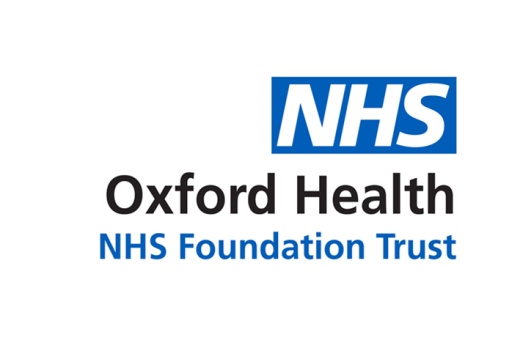 Council of Governors15th November 2017AGENDA A meeting of the Council of Governors will take place on Wednesday, 15th November 2017from 18:00 to 20:45at Spread Eagle Hotel, Cornmarket, Thame OX9 2BWThere will NO LONGER be a private pre-meeting of the Governors A light buffet will be available.If you are attending the meeting and have special dietary requirements please email Lauraj.Smith@oxfordhealth.nhs.uk to advise. Council of Governors15th November 2017AgendaCouncil of GovernorsMember attendance 2017-18No.ItemReportLed byApprox TimeIntroduction and WelcomeChair18:00Apologies for Absence and quoracy checkChair18:00Mindfulness ReportOral updateReinhard Kowalski Jo-Ann Pereira18:00STAFF, PATIENT EXPERIENCE AND TRANSFORMATIONAL CHANGE PRESENTATIONSSTAFF, PATIENT EXPERIENCE AND TRANSFORMATIONAL CHANGE PRESENTATIONSSTAFF, PATIENT EXPERIENCE AND TRANSFORMATIONAL CHANGE PRESENTATIONSSTAFF, PATIENT EXPERIENCE AND TRANSFORMATIONAL CHANGE PRESENTATIONSSTAFF, PATIENT EXPERIENCE AND TRANSFORMATIONAL CHANGE PRESENTATIONSPatient Experience & Involvement ReportCG 34/17Patient Experience and Involvement ManagerHead of Quality Governance18:20INTRODUCTORY ITEMSINTRODUCTORY ITEMSINTRODUCTORY ITEMSINTRODUCTORY ITEMSINTRODUCTORY ITEMSMinutes of Last Meeting on 13 September 2017 and Matters ArisingCG 35/17Chair18:35Declarations of InterestDeclarationChair18:40Update Report from Chair Oral UpdateChair18:45Update Report from Non-Executive DirectorOral UpdateBernard Galton18:55Update Report on Key Issues from Chief ExecutiveCG 36/17Chief Executive19:05QUALITY, PERFORMANCE AND GOVERNANCEQUALITY, PERFORMANCE AND GOVERNANCEQUALITY, PERFORMANCE AND GOVERNANCEQUALITY, PERFORMANCE AND GOVERNANCEQUALITY, PERFORMANCE AND GOVERNANCEFinance ReportCG 37/17Director of Finance19:35Performance ReportCG 38/17Interim Director of Performance19:45Workforce / Recruitment and Retention ReportOral UpdateDirector of HR 19:55Update on the Out of Hours ServiceOral UpdateChief Operating Officer20:05Update on the new School of Nursing and MidwiferyCG 39/17Director of Nursing & Clinical Standards 20:15Governor Questions: Forum: i) Staff survey themesii) Serious incident themesPatient Experience Group: iii) Bicester experienceOral updateHR Director Director of NursingMedical Director20:25Update Report from Council Sub-groups and Governor Forum:Nominations & RemunerationFinanceQuality & SafetyPatient Experience Working TogetherGovernor ForumMembership Involvement CG 40/17Various (Led by Chairs)20:35FORWARDPLANNINGQuestions from the publicChair20:45Any other businessChair20:45Close of meetingChair20:45NameJune 2017Sept 2017Nov 2017March 2018Adeel ArifAlan JonesAndy HarmanCaroline BirchChris MaceChris RobertsDave PughDavid MantDavina LoganGeoffrey ForsterGill RandallGillian EvansKaren HolmesKelly Bark Reinhard KowalskiMadeleine RadburnMartin DominguezMike AppleyardNeil OastlerSula WiltshireLouise WildenSoo YeoTerry BurridgeGeoff BrahamAllan JohnsonAbdul OkoroRichard MandunyaAstrid SchloerscheidtDebbie RichardsLin Hazell Lawrie StratfordTina KennyN/AN/AMartin HowellAnne Grocock Mike BellamyJonathan Asbridge John AllisonChris Hurst Sue Dopson Alyson Coates Stuart Bell Ros AlsteadMark Hancock Mike McEnaney Dominic Hardisty(deputy attended)Kerry RogersBernard Galton N/AAroop Mozumder N/ALucy WestonN/A